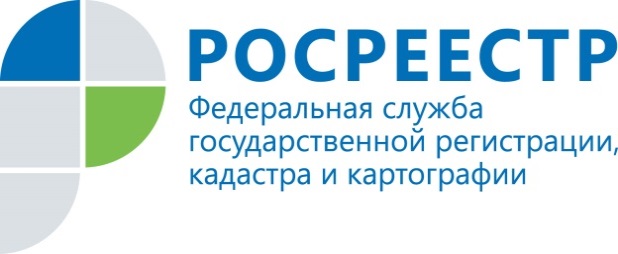 АнонсРосреестр Татарстана и Кадастровая палата проведут консультирование посетителей Фонда «День добрых дел»26 февраля эксперты Управления Росреестра по Республике Татарстан и Кадастровой палаты проведут консультацию для граждан, обращающихся за помощью в благотворительный Фонд «День добрых дел».Мероприятие будет проходить по адресу г. Казань, ул. Калинина, дом 3 (склад «Хорошие руки») с 10.00 до 12.00. Чтобы получить бесплатную юридическую консультацию, необходимо предварительно записаться на приём по телефону 8 (843) 236-65-61.Учитывая востребованность данной услуги, Росреестр Татарстана и Кадастровая палата совместно с благотворительным Фондом «День добрых дел» проводят консультации для граждан по оформлению недвижимости ежемесячно.Также напоминаем, что получить консультацию по всем вопросам, связанным с оформлением недвижимости, всегда можно по единому справочному бесплатному круглосуточному телефону колл-центра Росреестра: 8(800)100-34-34.Контакты для СМИПресс-служба Росреестра Татарстана+8 843 255 25 10